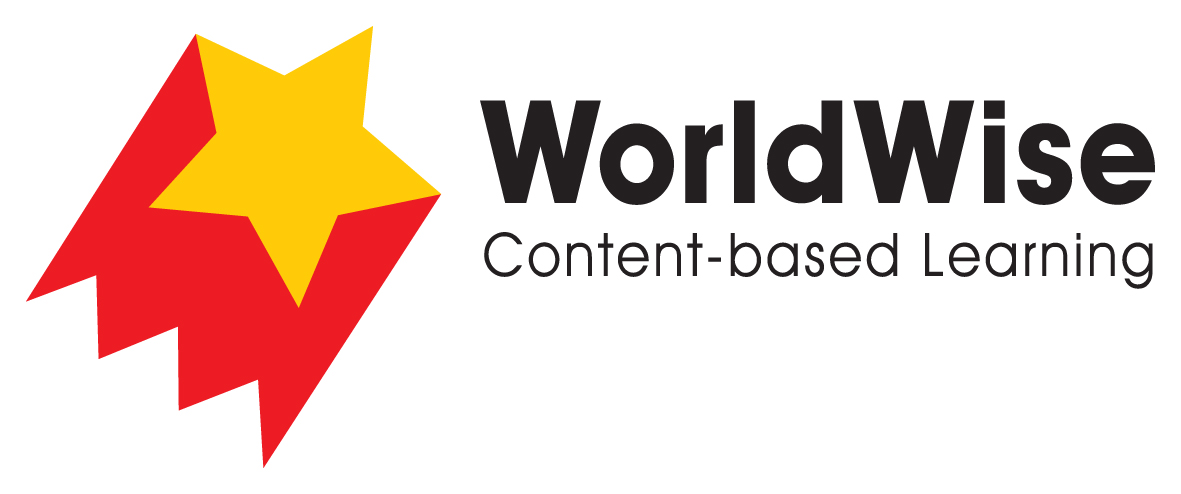 Grade 4 – Investigations							Shells on their BacksPart 3 - Record data

Find a way of recording your information that will allow you to see any pattern 
in this data.

Change to suit your information!



Once completed make sure you save this fileName of AnimalTurtleTortoiseWhere do these animals live?How do they get their food?What body parts do they use to move around?What are the dangers to them when they are traveling?How do they reproduce?What is being done to protect these reptiles?